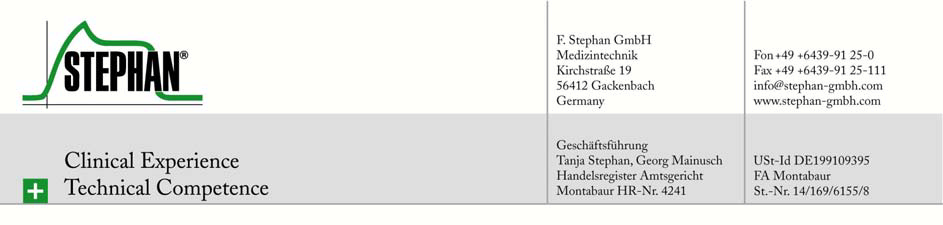 Saha çalışma raporu:EasyFlow nCPAP Sistemi Ekim 2009 - Aralık 2010 dönemi boyunca 500g  (3) - 4.500g (1) ağırlıkları olan hasta grupları üzerinde test edilmiştir. Bu hastalar herhangi bir anormallik göstermemiş, aksine herhangi hiç bir sorun yaşamadan sistemi tolere etmiş ve direnç olmadan rahat nefes almışlardır.Deneme öncesinde, üç küçük hasta grubunun her üyesi 20 ila 40 bpm  oranı ile cpap cihazına bağlanmıştır.Easy Flow nCPAP sistemli Stephanie vantilatöre geçildikten sonra spontan solunum açısından anlamlı hiçbir farklılık görülmemiş ,ancak, grubun yeni sistemi daha iyi tolere ettiği gözlenmiştir. Bu durum, sistemin çok esnek olması ve bu nedenle hastalara  önemli derecede daha az zorluk çıkarması gerçeğine atfedilebilir. Bunun sonucu olarak, artık prong uçlarını dışarı çekmeye çalışmamaktadırlar.4.500 g ağırlığında olan hastaya yatıştırıcı verilmemişti ve buna bağlı olarak çok aktifti. Ekli bir sistemin bu durumda bozulmadan kalmasının mümkün olmasına kuşkuyla bakılıyordu. Başlangıçta backup solunumlu SIPAP Bebek Akış sistemine bağlı olan hastanın, EasyFlow nCPAP sistemli Stephanie ünitesine geçildikten sonra belirgin şekilde sakinleştiği gözlendi.Hastaların Easy Flow NCPAP sistemine daha az direnç göstermeleri tüm hasta grupları için dikkat çekmektedir. Bu durum, bu sistemin yüksek esneklik özelliğine atfedilebilir çünkü hastalar için;  prong kısmının yumuşak olması ve hareketli bağlantı elemanları , önemli ölçüde onları rahattır ve iyi tolere etmelerini sağlar.EasyFlow nCPAP sisteminin düzgün kullanımı ile, denenen bebeklerin burunlarında hiçbir deformasyon olmadığı tesbit edilmiştir.Yedi güne kadar kullanımına rağmen, burun mukozasına hiçbir tahriş ya da yaralanma meydana gelmemiştir.Easy Flow nCPAP sistemin faydalarıProngÇok yumuşak, esnek bağlantı elemanları	Burunun iç dokusunda yaralanmaların önüne geçer.Burun bölmesinin ya da burun ucunun üzerinden gelen baskı nedeniyle yüz merkezinde hiçbir deformasyon yaratmaz.	Burun boşluğu önemli değildir çünkü prong çok esnektir, bu yüzden burun boşluğunu zorlamak gerekli değildir.Muadil ürünlerle karşılaştırıldığında mükemmel sızdırmazlık sağlamaktadır.MaskeMaske ve prong hastalar arasında kolayca değiştirilebilir.Çok esnek maske malzemesi Oral gastrik tüplerle kullanımı çok iyidir, çok iyi sızdırmazlık sağlamaktadırÇevresel sızdırmaz kenarlar burun şekline iyi adapte olmaktadır.Çeşitli boyutlarda mevcuttur.Konnektörlü alın desteğiAlın desteği bağlama kuvvetini hastanın başına dağıtır.Baş ve alında ayarlanabilir açı	Prong ve maskenin değiştirilmesini kolaylaştıran kolay manyetik aksesuar	Patellar ultrason muayenesi için kolayca döndürülebilir.ÖRNEK RESİMLER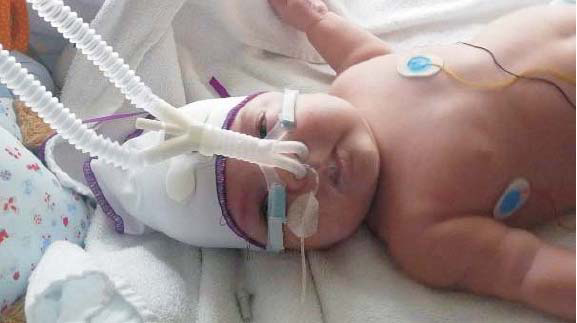 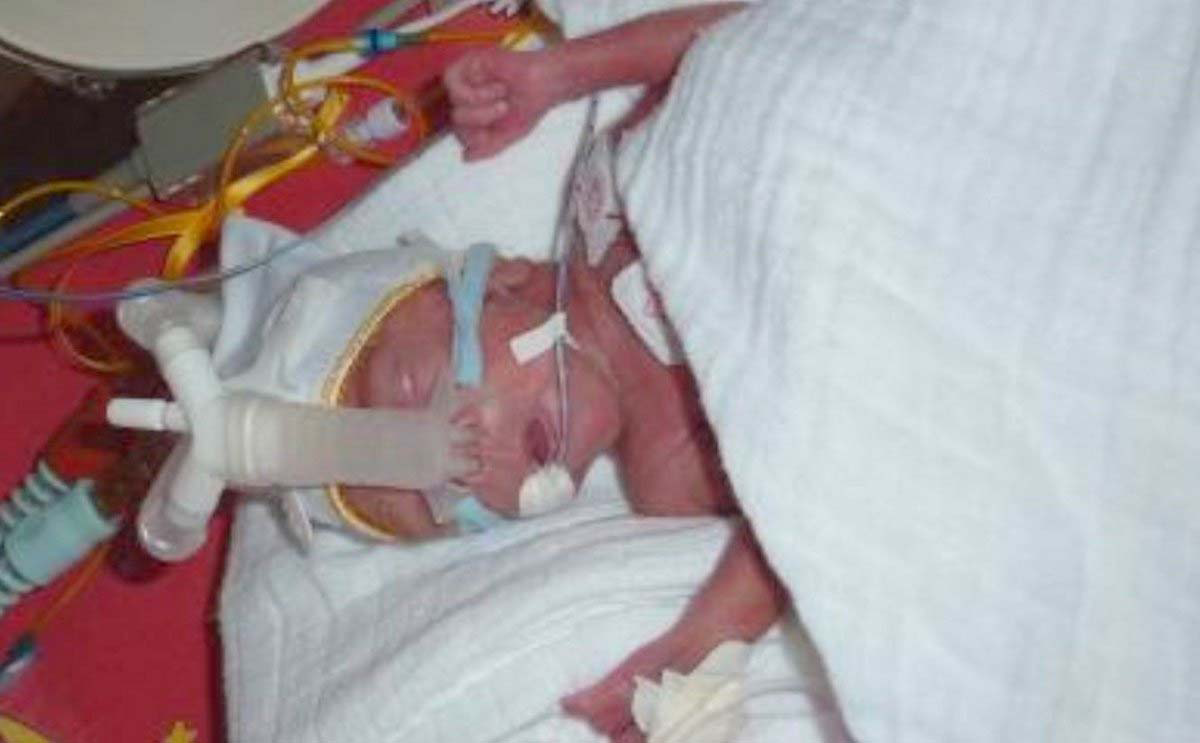 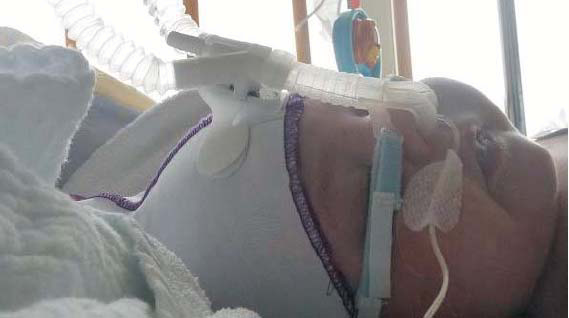 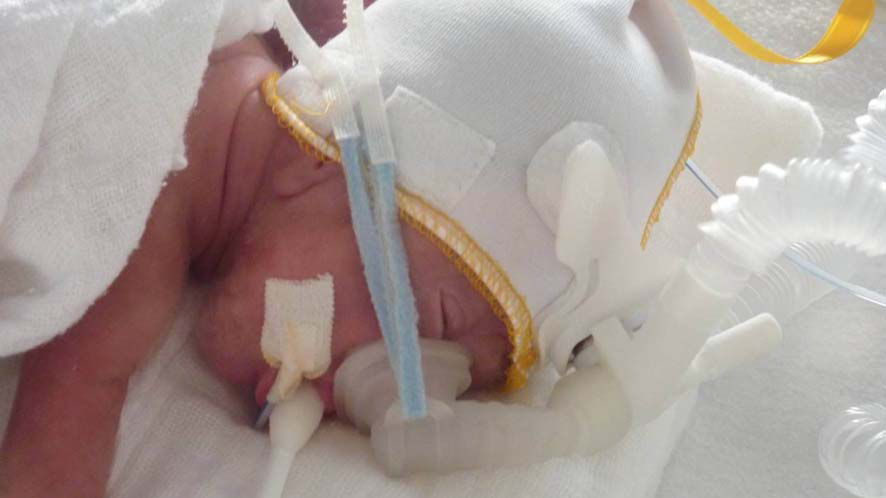 